Муниципальное бюджетное общеобразовательное учреждение«Добровская школа-гимназия имени Я.М. Слонимского»Симферопольского района Республики Крым(МБОУ «Добровская школа-гимназия имени Я.М.Слонимского»)ОКПО 00793762;ОГРН 1159102010253; ИНН /КПП9109008822/910901001ул. Комсомольская, 1-А, с. Доброе, Симферопольский район, РК, 297571тел/факс 3(652) 31-12-24, e-mail: school_simferopolsiy-rayon6@crimeaedu.ru 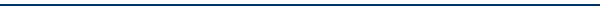                                                                  ПРИКАЗ29.12.2023                                   	           с.Доброе                                                    № 641-оОб организации питьевого режима во II полугодии 2023/2024 учебного годаВ соответствии с постановлением главного государственного санитарного врача РФ от 27.10.2020 № 32 «Об утверждении санитарно-эпидемиологических правил и норм СанПиН 2.3/2.4.3590-20 "Санитарно-эпидемиологические требования к организации общественного питания населения"», постановлением главного государственного санитарного врача РФ от 28.09.2020 № 28 «Об утверждении санитарных правил СП 2.4.3648-20 "Санитарно-эпидемиологические требования к организациям воспитания и обучения, отдыха и оздоровления детей и молодежи"» ПРИКАЗЫВАЮ: 1. Организовать питьевой режим в школе следующим образом: 1.1. 1-11 классы - питьевая вода из малолитражных ёмкостей, негазированная, приобретенная за счёт родителей; допускается бутилированная негазированная вода - кулеры, приобретенные за счёт родительских средств, подтвержденные сертификатом качества; кипяченая вода, соки, чаи - приготовленные индивидуально родителями. 1.2. питьевой режим обеспечивается кипяченой остуженной водой;  1.3.Доступ к питьевой воде в столовой обеспечивается в течение всего времени пребывания учащихся в школе. 2. Назначить ответственной за организацию питьевого режима в школе ЗДВР Девлетову Э.С.2.1.Строго контролировать наличие сертификатов качества воды, сроки годности.3. Классным руководителям 1-11 классов: 3.1. Провести разъяснительные беседы о необходимости ежедневного пополнения организма водой, инструктировании о качестве употребляемой воды  постоянно 4. Заведующей производством школьной столовой, представителю ООО «СКК», Лобановой О.М.: 4.1. Не допускать в продажу бутилированную газированную и с красителями воду. 4.2. Бутилированная вода, поставляемая в школьную столовую, должна иметь документы, подтверждающие ее происхождение, качество и безопасность. 5. Контроль за организацией питьевого режима учащихся 1-11 классов возложить на зам.директора по ВР Девлетову Э.С.               Директор                                                                                                        Е.В. НикитчукС приказом  от 29.12.2023 № 641-о  ознакомлены:№п/пФИОДатаПодписьАбдуллаева Н.М.Алимова С.С.Антонова Т.П.Артемьева А.А.Арсланова А.С.Бадун В.И.Балич Л.В.Бодурова Р.А.Велиев Э.Р.Велиева С.Э.Верульская Н.С.Ганина Е.Ю.Гафарова А.К.Гипс И.В.Годлевская В.П.Голубева Л.Д.Гринько Л.А.Грищенко Е.Л.Давоян Р.Г.Девлетова Э.С.Джанклыч М.Н.Джемилова Э.М.Дженджера З.И.Дукальтетенко Т.В.Зайцева М.А.Ибраимова З.А.Иззетова А.Н.Измайлова Э.Т.Кальченко М.К.Каракаш Э.Д.Копытова А.В.Корчевская Т.Н.Муединова Г.О.Муратова М.Э.Муртазаева Э.З.Мусаева С.И.Мустофаева А.К.Османова З.Я.Панычев В.В.Сенченко Е.В.Сиренко А.В.Ступина В.В.Сухарюк А.Н.Тарасенко М.К.Темеш У.У.Терещенко Я.Б.Тутикова Ю.А.Факидова Э.С.Фейзуллаева Л.Р.Халилова А.И.Холодова О.Г.Черменинова Е.Г.Чумак А.В.Чугай К.В.Шостак Т.Н.Юсуфова С.С.